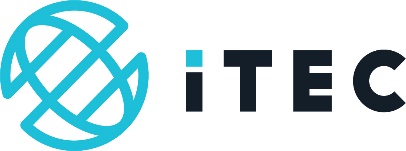 Assignment Assessment FormiUHB262 – The role of nutrition in trichologyInstructions:Assessors must use this form to evaluate Learners’ submitted evidence, which may be a combination of some or all of the types listed below. Please indicate with a  which source of information was submitted and accepted, and indicate with an × evidence submitted but not acceptedLearners may re-submit evidence for further evaluation at any stage of their course in order to achieve successWhen all evidence has been submitted and accepted Assessors must place a  in the Assignment Completed box. This indicates a pass markThe form must be placed with the project evidence for ITEC external verification purposesLearner name: __________________________________________________________________________________Learner signature: ____________________________________________ Date: ______________________________Lecturer/Assessor name: __________________________________________________________________________Lecturer/Assessor name signature: ________________________________Date: _____________________________Internal Quality Assurer Name: _____________________________________________________________________Internally Quality Assurer Name: ___________________________________________ Date: ____________________External Quality Assurer Name: ____________________________________________________________________External Quality Assurer Name: ___________________________________________ Date: ____________________
(if sampled)Document HistoryWritten WordChartOther Pictorial PresentationDate AcceptedUnderstand the structure and function of the digestive system Understand the main food groups, their function and differencesUnderstand the molecular composition of a human cellUnderstand the differences between the biological macromolecules and micromoleculesUnderstand how macromolecules and micromolecules are digested and absorbedUnderstand the processes of anabolism and catabolismDescribe and be able to recognise skin and hair conditions caused as a result of nutritional deficiencyAssignment CompletedAssignment CompletedAssignment CompletedPassVersionIssue DateChangesRolev1	23/09/2019First publishedQualifications and Regulation Co-ordinator